 ФЕДЕРАЛЬНАЯ СЛУЖБА СУДЕБНЫХ ПРИСТАВОВ  ПИСЬМО от 8 июля 2014 года N 0001/16 Методические рекомендации о порядке взыскания исполнительского сбора I. Общие положения Настоящие методические рекомендации разработаны в соответствии с положениями Гражданского кодекса Российской Федерации, Гражданского процессуального кодекса Российской Федерации, Арбитражного процессуального кодекса Российской Федерации, Кодекса Российской Федерации об административных правонарушениях, Бюджетного кодекса Российской Федерации, Федерального закона от 02.10.2007 N 229-ФЗ "Об исполнительном производстве" (далее - Закон), Федерального закона от 26.10.2002 N 127-ФЗ "О несостоятельности (банкротстве)", Федерального закона от 08.05.2010 N 83-ФЗ "О внесении изменений в отдельные законодательные акты Российской Федерации в связи с совершенствованием правового положения государственных (муниципальных) учреждений", Федерального закона от 03.11.2006 N 174-ФЗ "Об автономных учреждениях", с учетом Постановления Конституционного Суда Российской Федерации от 30.07.2001 N 13-П "По делу о проверке конституционности положений подпункта 7 пункта 1 статьи 7, пункта 1 статьи 81 Федерального закона "Об исполнительном производстве" в связи с запросами Арбитражного суда Воронежской области, Арбитражного суда Саратовской области и жалобой открытого акционерного общества "Разрез "Изыхский", Постановления Пленума Высшего Арбитражного Суда Российской Федерации от 16.05.2014 N 27 "О некоторых вопросах применения законодательства об исполнительном производстве", судебной практики, складывающейся в субъектах Российской Федерации, и решениями высших судов Российской Федерации и направлены на обеспечение единообразной правоприменительной практики по взысканию исполнительского сбора. II. Основания и условия для принятия решения о вынесении постановления о взыскании исполнительского сбора  2.1. Основания для вынесения постановления о взыскании исполнительского сбора Исполнительский сбор представляет собой санкцию штрафного характера, то есть возложение на должника обязанности произвести определенную дополнительную выплату в качестве меры его публично-правовой ответственности, возникающей в связи с совершенным им правонарушением в процессе исполнительного производства. 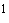 ________________ Постановление Конституционного Суда Российской Федерации от 30.07.2001 N 13-П "По делу о проверке конституционности положений подпункта 7 пункта 1 статьи 7, пункта 1 статьи 81 Федерального закона "Об исполнительном производстве" в связи с запросами Арбитражного суда Воронежской области, Арбитражного суда Саратовской области и жалобой открытого акционерного общества "Разрез "Изыхский".Постановление о взыскании исполнительского сбора выносится в случае неисполнения должником требований исполнительного документа в срок, установленный судебным приставом-исполнителем для добровольного исполнения, а также неисполнения должником требований исполнительного документа, подлежащего немедленному исполнению, в течение суток с момента получения копии постановления судебного пристава-исполнителя о возбуждении исполнительного производства.При этом обязательным условием является уведомление должника в установленном порядке о возбуждении в отношении него исполнительного производства. Документы, подтверждающие факт уведомления, приобщаются к материалам исполнительного производства.В силу требований Закона для принятия решения о вынесении постановления о взыскании исполнительского сбора судебный пристав-исполнитель или руководитель группы принудительного исполнения устанавливает наличие одновременно следующих обстоятельств:- истечение срока, установленного должнику для добровольного исполнения требований исполнительного документа;- документальное подтверждение факта получения должником постановления о возбуждении исполнительного производства либо отказа от его получения;- требования исполнительного документа должником не исполнены;- должником не представлены доказательства того, что исполнение было невозможно вследствие непреодолимой силы, то есть чрезвычайных и непредотвратимых при данных условиях обстоятельствах;- должником не представлены доказательства осуществления конкретных действий, подтверждающих намерение исполнить исполнительный документ в добровольном порядке в течение срока на добровольное исполнение (перечисление в срок, установленный для добровольного исполнения, присужденных денежных средств на депозитный счет суда или нотариуса и др.). ________________ Постановление Пленума Высшего Арбитражного Суда Российской Федерации от 16.05.2014 N 27. 2.2. Перечень случаев, при которых исполнительский сбор не подлежит взысканию В соответствии с частью 5 статьи 112 Закона исполнительский сбор не взыскивается, если исполнительное производство возбуждено:- по исполнительному документу (поручению другого судебного пристава-исполнителя о совершении отдельных исполнительных действий и (или) применении отдельных мер принудительного исполнения на территории, на которую не распространяются его полномочия), поступившему в порядке, установленном частью 6 статьи 33 Закона;- при повторном предъявлении к исполнению исполнительного документа, по которому вынесено и не отменено постановление судебного пристава-исполнителя о взыскании исполнительского сбора;- по постановлению судебного пристава-исполнителя о взыскании расходов по совершению исполнительных действий и исполнительского сбора, наложенного судебным приставом-исполнителем в процессе исполнения исполнительного документа;- по судебным актам по обеспечительным мерам;- по исполнительным документам, содержащим требования о принудительном выдворении за пределы Российской Федерации иностранных граждан или лиц без гражданства;- по исполнительным документам, содержащим требования об отбывании обязательных работ;- по запросу центрального органа о розыске ребенка.Данный перечень является исчерпывающим. 2.3. Срок, устанавливаемый судебным приставом-исполнителем должнику для добровольного исполнения требований исполнительного документа 2.3.1. Срок для добровольного исполнения:1. По общим правилам в соответствии с частью 12 статьи 30 Закона составляет пять дней со дня получения постановления (копии) о возбуждении исполнительного производства.При этом установление в постановлении о возбуждении исполнительного производства календарной даты не допускается.Таким образом, в постановлении о возбуждении исполнительного производства следует указывать: "установить срок для добровольного исполнения требований исполнительного документа - пять дней со дня получения (надлежащего уведомления) настоящего постановления".2. В случае если в исполнительном документе указан срок исполнения, то в соответствии с частью 13 статьи 30 Закона:а) при предъявлении исполнительного документа к исполнению до его истечения - устанавливается в соответствии со сроком, указанным в исполнительном документе;б) при предъявлении исполнительного документа к исполнению после его истечения - устанавливается пятидневный срок со дня возбуждения исполнительного производства.Таким образом, в постановлении о возбуждении исполнительного производства следует указать конкретную календарную дату окончания срока для добровольного исполнения либо указанную в исполнительном документе либо приходящуюся на пятый рабочий день со дня возбуждения исполнительного производства.2.3.2. В соответствии с частью 14 статьи 30 Закона не устанавливается срок для добровольного исполнения исполнительного документа в случаях возбуждения исполнительного производства:после окончания основного исполнительного производства по вынесенным и неисполненным постановлениям судебного пристава-исполнителя о взыскании с должника расходов по совершению исполнительных действий и исполнительского сбора, наложенного судебным приставом-исполнителем в процессе исполнения исполнительного документа;- при последующих предъявлениях исполнительного документа;- по исполнительному документу о конфискации имущества;- по исполнительному документу об отбывании обязательных работ;- по исполнительному документу, подлежащему немедленному исполнению;- по исполнительному документу о принудительном выдворении за пределы Российской Федерации иностранного гражданина или лица без гражданства;- по запросу центрального органа о розыске ребенка.2.3.3. В соответствии с частями 3, 6 статьи 16 Закона срок, исчисляемый днями, оканчивается в последний день установленного срока, действие, для совершения которого установлен срок, может быть совершено до двадцати четырех часов последнего дня установленного срока.Основание для вынесения постановления о взыскании исполнительского сбора (при наличии иных условий для его вынесения) возникает строго в день, следующий за днем окончания срока для добровольного исполнения требований исполнительного документа, установленного судебным приставом-исполнителем либо исполнительным документом, за исключением исполнительных документов, подлежащих немедленному исполнению.По исполнительным документам, подлежащим немедленному исполнению, таким основанием является неисполнение должником требований исполнительного документа в течение суток с момента получения постановления (копии) о возбуждении исполнительного производства.Кроме того, необходимо учитывать, что в сроки, исчисляемые днями, не включаются выходные дни. В этой связи, в случае если последний день срока приходится на нерабочий день, днем окончания срока добровольного исполнения является первый следующий за ним рабочий день. 2.4. Извещение должника о возбуждении исполнительного производства 2.4.1. Уведомление должника о возбуждении в отношении него исполнительного производства является основным доказательством наличия его вины в неисполнении требований исполнительного документа, в том числе в добровольном порядке, и основанием для применения штрафной санкции - взыскания исполнительского сбора.В постановлении о возбуждении исполнительного производства судебный пристав-исполнитель предупреждает должника о том, что в случае неисполнения требований исполнительного документа в срок, предоставленный для добровольного исполнения, и непредставления в этот же срок доказательств того, что исполнение было невозможным вследствие чрезвычайных и непредотвратимых обстоятельств, с него будет взыскан исполнительский сбор с указанием суммы сбора.Кроме того, в постановлении о возбуждении исполнительного производства целесообразно предупреждать должников о необходимости уведомления судебного пристава-исполнителя об обращениях в суд с заявлениями о приостановлении исполнительного производства, отсрочке либо рассрочке исполнения решения суда, обжалованию судебного акта, на основании которого выдан исполнительный лист и возбуждено исполнительное производство и иных обстоятельствах, имеющих значение для целей исполнительного производства.Направление должнику постановления о возбуждении исполнительного производства, а также извещение его о возбуждении исполнительного производства и установлении ему срока для добровольного исполнения производится в порядке и по правилам, установленным статьей 24 Закона.Постановление о возбуждении исполнительного производства может быть направлено должнику почтовой корреспонденцией с уведомлением о вручении, телефонограммой, телеграммой, с использованием электронной, иных видов связи и доставки или лицом, которому с его согласия судебный пристав-исполнитель поручает их доставить.Постановление о возбуждении исполнительного производства направляется по адресам, указанным в исполнительном документе.По иному адресу (в том числе электронной почты) либо иным способом постановление о возбуждении исполнительного производства направляется, если имеется соответствующее заявление должника (поданное по другим ранее возбужденным исполнительным производствам).Постановление о возбуждении исполнительного производства может быть доставлено должнику взыскателем или иным лицом, которому судебным приставом-исполнителем с его согласия поручена доставка постановления.В случае, если постановление о возбуждении исполнительного производства не получено должником при направлении (вручении) указанными способами (например, должник не явился за получением, организация отсутствует и т.д.), должник считается извещенным надлежащим образом, но судебный пристав-исполнитель принимает меры к уведомлению должника по иным адресам (по информации взыскателя, данным ЕГРЮЛ, ЕГРИП, ФМС России и т.д.) или иными способами (повторное направление простой почтовой корреспонденцией, СМС-оповещение, автоматический обзвон, телефонограммой, телеграммой, с использованием электронной, иных видов связи и доставки).В частности, согласно части 2 статьи 30 Закона взыскатель может указать в заявлении о возбуждении исполнительного производства известные ему сведения о должнике, а также приложить к заявлению документы, содержащие информацию о должнике. Адрес электронной почты и иные контактные данные могут быть указаны на официальном сайте должника-организации и т.д.2.4.2. Постановление о возбуждении исполнительного производства направляется должнику заказным письмом с обратным почтовым уведомлением о вручении почтового отправления. На конверте и обратном почтовом уведомлении указывается информация о содержимом конверта: "постановление о возбуждении исполнительного производства N ... от ...". Кроме того, постановление о возбуждении исполнительного производства рекомендуется отправлять с описью вложения документов. Наличие в материалах исполнительного производства только почтового отправления является недостаточным доказательством надлежащего уведомления должника.В целях закрепления факта надлежащего уведомления должника факсимильной связью судебный пристав-исполнитель должен удостовериться, является ли абонент данного номера факсимильной связи должником по исполнительному производству; выяснить должность, фамилию, имя, отчество, а также полномочия лица, принимающего документ, получен ли документ, читаем ли текст документа, а также предложить прочесть вслух его часть, например, наименование постановления и первый абзац постановочной части.По результатам целесообразно оформить акт о передаче факсограммы, который приобщается к материалам исполнительного производства.При вручении постановления о возбуждении исполнительного производства представителю должника нарочным необходимо убедиться, что данный представитель наделен соответствующими полномочиями (право на получение корреспонденции, право на представление интересов должника в исполнительном производстве). Копии документов, определяющих полномочия соответствующих лиц, а также расписка в получении постановления приобщаются к материалам исполнительного производства.По адресу электронной почты должника направляется постановление о возбуждении исполнительного производства, подписанное усиленной квалифицированной электронной подписью должностного лица ФССП России, или неподписанная копия постановления при условии обязательного направления в бумажном виде установленным порядком.При необходимости, в случае истребования судом подтверждения факта извещения должника о возбуждении исполнительного производства и установлении срока для добровольного исполнения посредством автоматического обзвона и СМС-оповещения, судебный пристав-исполнитель запрашивает подтверждающую справку у организации, с которой ФССП России, ее территориальным органом заключено соглашение на оказание соответствующей услуги. 2.5. Определение причин неисполнения требований исполнительного документа в срок, установленный для добровольного исполнения В соответствии со статьей 112 Закона и с учетом позиции Конституционного Суда Российской Федерации, изложенной в Постановлении от 30.07.2001 N 13-П, в качестве уважительных причин рассматриваются различные фактические обстоятельства, сделавшие невозможным своевременное исполнение требований исполнительного документа.К таким обстоятельствам относятся:непреодолимая сила (если добровольному исполнению препятствовало чрезвычайное и непредотвратимое обстоятельство);предоставление должнику отсрочки, рассрочки исполнения требований исполнительного документа.День прекращения действия указанных причин неисполнения рассматривается как начало течения срока, предоставленного судебным приставом-исполнителем для добровольного исполнения, по истечении которого возможно взыскание исполнительского сбора.В этой связи в постановлении о возбуждении исполнительного производства указывается, что непредставление судебному приставу-исполнителю доказательств невозможности исполнения требований исполнительного документа вследствие непреодолимой силы, то есть чрезвычайных и непредотвратимых в данных условиях обстоятельств в установленный для добровольного исполнения срок расценивается как отсутствие таких обстоятельств и является одним из оснований для взыскания исполнительского сбора.В случае наложения судебным приставом-исполнителем ареста на денежные средства должника по собственной инициативе или на основании заявления взыскателя до истечения срока, установленного должнику для добровольного исполнения, отсутствие у должника иных денежных средств следует учитывать в качестве причины невозможности исполнения им требований исполнительного документа в установленный срок (полностью или в части долга). ________________ Постановление Президиума Высшего Арбитражного Суда Российской Федерации от 06.07.2010 N 2021/10, принятого по результатам рассмотрения заявления о признании постановления судебного пристава-исполнителя о взыскании исполнительского сбора недействительным.Таким образом, если арестованных на счете должника денежных средств достаточно для полного погашения задолженности, постановление о взыскании с должника исполнительского сбора не выносится. В случае недостаточности денежных средств для полного погашения задолженности при возникновении условий для взыскания исполнительского сбора исполнительский сбор взыскивается с оставшейся части долга.При поступлении от должника заявления о продлении срока для добровольного исполнения в связи с невозможностью исполнить в установленный срок требования исполнительного документа вследствие непреодолимой силы, наличия чрезвычайных и непредотвратимых обстоятельств, а также представлении им доказательств принятия мер, направленных на исполнение требований исполнительного документа, судебный пристав-исполнитель в порядке статьи 64_1 Закона рассматривает такое заявление и представленные доказательства, оценивает представленные аргументы и доказательства.При удовлетворении заявления должника судебный пристав-исполнитель выносит мотивированное постановление об удовлетворении заявления и обязании должника исполнить требования исполнительного документа после устранения причин и обстоятельств невозможности их исполнения.В случае отказа должнику в признании представленных им доказательств уважительными судебный пристав-исполнитель выносит мотивированное постановление с указанием причин отказа в продлении срока для добровольного исполнения либо отражает это в постановлении о взыскании исполнительского сбора. III. Постановление о взыскании исполнительского сбора 3.1. Требования, предъявляемые к постановлению о взыскании исполнительского сбораПостановление судебного пристава-исполнителя или руководителя группы принудительного исполнения о взыскании исполнительского сбора является исполнительным документом и должно соответствовать требованиям, предъявляемым к исполнительным документам, установленным статьей 14 Закона, утверждается старшим судебным приставом и заверяется печатью структурного подразделения территориального органа ФССП России.В мотивировочной части постановления указываются дата получения должником постановления о возбуждении исполнительного производства либо отказа от его получения, факт истечения срока добровольного исполнения, неисполнения должником требований исполнительного документа, иных имеющих значение обстоятельствах, а также непредставления должником доказательств наличия чрезвычайных и непредотвратимых в данных условиях обстоятельств либо отказа в признании представленных доказательств таковыми.Постановление о взыскании исполнительского сбора может быть оспорено в судебном порядке в 10-дневный срок с момента получения должником данного постановления, о чем также должно быть указано в самом постановлении.Вместе с тем возможность оспаривания такого постановления не исключает взыскания исполнительского сбора в указанный десятидневный срок в случае отсутствия у судебного пристава-исполнителя информации о принятии судом к рассмотрению заявления или иска по основаниям, указанным в части 6 статьи 112 Закона. В данном случае исполнительский сбор может быть взыскан до истечения десятидневного срока, предоставленного должнику на оспаривание постановления о взыскании исполнительского сбора.В случае принятия судом заявления об оспаривании постановления судебного пристава-исполнителя о взыскании исполнительского сбора, иска об отсрочке или о рассрочке его взыскания, об уменьшении его размера или освобождении от взыскания исполнительского сбора, в соответствии с пунктом 6 части 1 статьи 40, частью 8 статьи 112 Закона, взыскание исполнительского сбора подлежит приостановлению судебным приставом-исполнителем до вынесения судом соответствующего судебного акта. 3.2. Порядок исполнения постановления о взыскании исполнительского сбора и сроки его предъявления к принудительному исполнению Постановление о взыскании исполнительского сбора направляется (вручается) должнику либо его представителю в порядке, аналогичном порядку направления (вручения) постановления о возбуждении исполнительного производства.После вынесения судебным приставом-исполнителем постановления о взыскании исполнительского сбора оно приобретает статус самостоятельного исполнительного документа и подлежит принудительному исполнению.В рамках основного исполнительного производства такое постановление исполняется в общем порядке, предусмотренном Законом.Если исполнительский сбор не взыскан в рамках основного исполнительного производства, после его окончания судебный пристав-исполнитель или руководитель группы принудительного исполнения возбуждает исполнительное производство по неисполненному полностью или частично постановлению о взыскании с должника исполнительского сбора в следующих случаях:1) При окончании основного исполнительного производства по основаниям:фактическое исполнение требований, содержащихся в исполнительном документе (пункты 1, 2 части 1 статьи 47 и пункт 1 части 15 статьи 103 Закона);возвращение взыскателю исполнительного документа в порядке пункта 3 части 1 статьи 47 Закона во взаимосвязи с основаниями, предусмотренными пунктами 1, 2, 5, 6 части 1 статьи 46 Закона (при возвращении исполнительного документа взыскателю по его заявлению, а также, если невозможно исполнить обязывающий должника совершить определенные действия (воздержаться от совершения определенных действий) исполнительный документ, возможность исполнения которого не утрачена, если взыскатель отказался оставить за собой имущество должника, не реализованное в принудительном порядке при исполнении исполнительного документа, если взыскатель своими действиями препятствует исполнению исполнительного документа);направление копии исполнительного документа в организацию для удержания периодических платежей, установленных исполнительным документом (пункт 8 части 1 статьи 47 Закона);истечение срока давности исполнения судебного акта, акта другого органа или должностного лица по делу об административном правонарушении (пункт 9 части 1 статьи 47 Закона).2) При прекращении основного исполнительного производства по основаниям:смерть взыскателя-гражданина, объявление его умершим или признание безвестно отсутствующим, если установленные судебным актом, актом другого органа или должностного лица требования или обязанности не могут перейти к правопреемнику и не могут быть реализованы доверительным управляющим, назначенным органом опеки и попечительства (пункт 1 части 1 и пункт 1 части 2 статьи 43 Закона);утрата возможности исполнения исполнительного документа, обязывающего должника совершить определенные действия (воздержаться от совершения определенных действий), если возможность исполнения утрачена после истечения срока для добровольного исполнения (пункт 2 части 1 и пункт 1 части 2 статьи 43 Закона);отказ взыскателя от получения вещи, изъятой у должника при исполнении исполнительного документа, содержащего требование о передаче ее взыскателю (пункт 3 части 1 и пункт 1 части 2 статьи 43 Закона);принятие судом акта о прекращении исполнения выданного им исполнительного документа в иных случаях, когда федеральным законом предусмотрено прекращение исполнительного производства (пункт 4 части 1 и пункт 1 части 2 статьи 43 Закона);утверждение судом мирового соглашения между взыскателем и должником (пункт 3 части 2 статьи 43 Закона);прекращение по основаниям и в порядке, которые установлены федеральным законом, исполнения судебного акта, акта другого органа или должностного лица по делу об административном правонарушении судом, другим органом или должностным лицом, выдавшими исполнительный документ (пункт 6 части 2 статьи 43 Закона);замена наказания в виде штрафа за совершенное преступление другим видом наказания (пункт 2 части 14 статьи 103 Закона).Постановление о возбуждении такого исполнительного производства направляется вместе с постановлением об окончании основного исполнительного производства должнику.В соответствии с частью 3 статьи 44 и частью 5 статьи 47 Закона ограничения, установленные для должника в рамках основного исполнительного производства, сохраняются судебным приставом-исполнителем в размерах, необходимых для исполнения вновь возбужденного исполнительного производства.По аналогии с указанным нормами закона ограничения, установленные для должника в рамках основного исполнительного производства, могут быть сохранены судебным приставом-исполнителем при окончании основного исполнительного производства на основании пункта 1 части 15 статьи 103 Закона (в связи с выплатой штрафа в полном объеме) и на основании пункта 2 части 14 статьи 103 Закона (в связи с заменой наказания в виде штрафа другим видом наказания).В соответствии с частью 1_1 статьи 80 Закона наложение новых арестов на имущество должника по постановлению о взыскании исполнительского сбора не допускается, если сумма взыскания по исполнительному производству не превышает 3 тыс. рублей.Не возбуждается исполнительное производство на основании постановления о взыскании исполнительского сбора:1) в соответствии с частью 7 статьи 47 Закона в случае окончания основного исполнительного производства:- по пункту 3 части 1 статьи 47 Закона в связи с возвращением взыскателю исполнительного документа в совокупности с основаниями, установленными пунктами 3, 4 части 1 статьи 46 Закона (если невозможно установить местонахождение должника, его имущества либо получить сведения о наличии принадлежащих ему денежных средств и иных ценностей, находящихся на счетах, во вкладах или на хранении в банках или иных кредитных организациях, за исключением случаев, когда Законом предусмотрен розыск должника или его имущества, и если у должника отсутствует имущество, на которое может быть обращено взыскание, и все принятые судебным приставом-исполнителем допустимые законом меры по отысканию его имущества оказались безрезультатными);- по пункту 4 части 1 статьи 47 Закона в связи с возвращением исполнительного документа по требованию суда, другого органа или должностного лица, выдавших исполнительный документ;- по пункту 6 части 1 статьи 47 Закона в связи с ликвидацией должника-организации и направлением исполнительного документа в ликвидационную комиссию (ликвидатору), за исключением исполнительных документов, указанных в части 4 статьи 96 Закона (о признании права собственности, компенсации морального вреда, об истребовании имущества из чужого незаконного владения, о применении последствий недействительности сделок, а также о взыскании задолженности по текущим платежам);- по пункту 7 части 1 статьи 47 Закона в связи с признанием должника-организации банкротом и направлением исполнительного документа конкурсному управляющему, за исключением исполнительных документов, указанных в части 4 статьи 96 Закона (о признании права собственности, компенсации морального вреда, об истребовании имущества из чужого незаконного владения, о применении последствий недействительности сделок, а также о взыскании задолженности по текущим платежам).2) в соответствии с частью 2 статьи 44 Закона в случае прекращения основного исполнительного производства:- по пункту 4 части 2 статьи 43 Закона в связи с отменой судебного акта, на основании которого выдан исполнительный документ;- по пункту 5 части 2 статьи 43 Закона в связи с отменой или признанием недействительным исполнительного документа, на основании которого возбуждено исполнительное производство.Одновременное возбуждение исполнительного производства на основании постановления о взыскании исполнительского сбора представляется нецелесообразным в случаях:1) окончания исполнительного производства по пункту 3 части 1 статьи 47 Закона в связи с возвращением взыскателю исполнительного документа в совокупности с основанием, установленным пунктом 7 части 1 статьи 46 Закона (если должник, который не уплатил административный штраф, является гражданином иностранного государства или лицом без гражданства и на основании судебного акта выдворен за пределы Российской Федерации);2) прекращения исполнительного производства по пункту 7 части 2 статьи 43 Закона (внесение записи об исключении юридического лица (взыскателя-организации или должника-организации) из единого государственного реестра юридических лиц).По аналогии с нормой части 7 статьи 47 Закона исполнительное производство на основании постановления о взыскании исполнительского сбора может не возбуждаться при окончании исполнительного производства по пункту 2 части 15 статьи 103 Закона в случае возвращения исполнительного документа по требованию суда, выдавшего исполнительный документ.Поскольку исполнительский сбор представляет собой санкцию штрафного характера, обязанность по его уплате не может быть возложена на иное физическое лицо в порядке правопреемства. В этой связи в случае прекращения основного исполнительного производства по причине смерти должника - физического лица (на основании пункта 1 части 1 и пункта 6 части 2 статьи 43, пункта 1 части 14 статьи 103 Закона) не возбуждается исполнительное производство на основании постановления о взыскании исполнительского сбора.Возобновление (отмена постановления об окончании исполнительного производства о взыскании исполнительского сбора) или возбуждение исполнительного производства по неисполненному полностью или частично постановлению о взыскании с должника исполнительского сбора (если отдельное исполнительное производство о взыскании исполнительского сбора ранее не возбуждалось) производится в случаях:повторного предъявления взыскателем в структурное подразделение территориального органа ФССП России основного исполнительного документа, по которому ранее велось исполнительное производство;возобновления основного исполнительного производства по заявлению взыскателя или инициативе судебного пристава-исполнителя при отмене судебного акта, ставшего основанием для прекращения исполнительного производства, либо изменении обстоятельств, послуживших основанием для прекращения исполнительного производства (часть 3 статьи 43 Закона);поступления сведений об изменении имущественного положения должника.При этом срок предъявления постановления о взыскании исполнительского сбора к принудительному исполнению - 2 года - на момент повторного возбуждения исполнительного производства не должен истечь.Исполнительскому сбору присущи признаки административной штрафной санкции, в связи с чем для обеспечения правовой определенности исполнительского сбора во взаимоотношениях между должником и взыскателем срок давности взыскания исполнительского сбора и срок предъявления к исполнению постановления о его взыскании необходимо исчислять исходя из положений части 7 статьи 21 Закона и частей 1, 3 статьи 31.9 Кодекса Российской Федерации об административных правонарушениях. 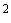 ________________ Постановление Президиума Высшего Арбитражного Суда Российской Федерации от 14.07.2009 по заявлению ОАО "Камский прессово-рамный завод" о признании незаконным постановления судебного пристава-исполнителя о возбуждении исполнительного производства на основании постановления о взыскании исполнительского сбора.В данном случае ФССП России выступает главным администратором доходов федерального бюджета по взысканию исполнительского сбора.Исполнительский сбор подлежит взысканию после полного погашения задолженности по исполнительному документу или по всем исполнительным документам, объединенным в сводное исполнительное производство.Срок предъявления не исполненного в рамках основного исполнительного производства постановления о взыскании исполнительского сбора исчисляется с момента окончания основного исполнительного производства, если такое постановление ранее не предъявлялось к принудительному исполнению в качестве самостоятельного исполнительного документа. ________________ Постановление ФАС Московского округа от 26.11.2009 N КА-А40-8196-09 по делу по заявлению ООО "Компания МИР" о признании незаконными действий судебного пристава-исполнителя, выразившихся в вынесении постановления о взыскании исполнительского сбора, а также аналогичные судебные постановления в иных федеральных округах Российской Федерации.Таким образом, срок, в течение которого может быть возбуждено исполнительное производство с целью исполнения постановления судебного пристава-исполнителя о взыскании исполнительского сбора, не должен превышать двух лет со дня, когда окончено основное исполнительное производство по денежному взысканию или со дня вынесения постановления о взыскании исполнительского сбора за неисполнение безденежных требований имущественного характера и требований неимущественного характера.При этом окончание исполнительного производства о взыскании исполнительского сбора на основании пункта 9 части 1 статьи 47 Закона в связи с истечением срока давности его исполнения недопустимо, поскольку данная норма содержит прямое указание на акт по делу об административном правонарушении. IV. Исполнительский сбор  4.1. Размер исполнительского сбора В соответствии со статьей 112 Закона размер исполнительского сбора установлен:в размере семи процентов (далее - 7%) от подлежащей взысканию суммы или стоимости взыскиваемого имущества, но не менее одной тысячи рублей с должника-гражданина или должника - индивидуального предпринимателя и десяти тысяч рублей с должника-организации;в размере пяти тысяч рублей с должника-гражданина или должника - индивидуального предпринимателя, пятидесяти тысяч рублей с должника-организации в случае неисполнения ими исполнительного документа неимущественного характера;при исчислении долга в иностранной валюте судебный пристав-исполнитель или руководитель группы принудительного исполнения устанавливает сумму исполнительского сбора в рублях в размере, рассчитанном исходя из установленного Банком России официального курса иностранной валюты на день вынесения постановления о взыскании исполнительского сбора. ________________ Постановление Высшего Арбитражного Суда Российской Федерации от 25.05.2010 N 2375/10 по делу N А40-59549/08-145-546 о признании незаконными постановлений о взыскании исполнительских сборов при взыскании долга в иностранной валюте. 4.2. Особенности расчета и исчисления исполнительского сбора 4.2.1. В случае исполнения должником требований исполнительных документов частично до возбуждения исполнительного производства либо частично в срок, установленный для добровольного исполнения, размер исполнительского сбора рассчитывается от суммы, подлежащей фактическому взысканию на день, следующий после окончания срока для добровольного исполнения, то есть с оставшейся части неоплаченной суммы долга.В случае если после вынесения судебным приставом-исполнителем постановления о взыскании исполнительского сбора должником или иными лицами представляются доказательства добровольного погашения части задолженности в установленный судебным приставом-исполнителем срок, данное постановление подлежит изменению в части уменьшения суммы исполнительского сбора, подлежащего взысканию. Постановление о внесении изменений в постановление о взыскании исполнительского сбора утверждается старшим судебным приставом.Представленные должником документы, подтверждающие частичное исполнение требований исполнительного документа, приобщаются к материалам исполнительного производства.4.2.2. При исчислении исполнительского сбора по исполнительным документам о передаче от должника взыскателю присужденного ему имущества судебному приставу-исполнителю в практической деятельности необходимо использовать следующую информацию.Исходя из смысла статьи 2 Гражданского кодекса Российской Федерации, имущественные отношения - это те отношения, которые могут иметь денежную оценку, объектом таких отношений является имущество, выступающее в качестве товара в товарно-денежном обороте. ________________ Определение Высшего Арбитражного Суда Российской Федерации от 17.03.2009 N 2914/09 по делу N А60-11109/2008-С5 о признании недействительным постановления судебного пристава-исполнителя о взыскании исполнительского сбора.В соответствии со статьей 171 Арбитражного процессуального кодекса Российской Федерации при присуждении имущества арбитражный суд указывает наименование имущества, подлежащего передаче истцу, его стоимость и место нахождения. Статья 205 Гражданского процессуального кодекса Российской Федерации предусматривает, что при присуждении имущества в натуре суд в решении указывает стоимость этого имущества, которая должна быть взыскана с ответчика в случае, если при исполнении решения суда присужденного имущества не окажется в наличии.Вместе с тем в соответствии с частью 1 статьи 174 Арбитражного процессуального кодекса Российской Федерации при принятии решения, обязывающего ответчика совершить определенные действия, не связанные со взысканием денежных средств или с передачей имущества, арбитражный суд в резолютивной части решения указывает лицо, обязанное совершить действия, сами действия либо запрет на совершение действий, а также место и срок совершения действий. Соответствующие положения закреплены в статье 206 Гражданского процессуального кодекса Российской Федерации.Таким образом, требования, связанные с передачей имущества, не могут быть неимущественными, а в решениях суда должна быть указана стоимость присужденного имущества.В этой связи судебный пристав-исполнитель или руководитель группы принудительного исполнения производит расчет суммы исполнительского сбора, исходя из стоимости имущества, подлежащего передаче.Самостоятельно привлечь к участию в исполнительном производстве специалиста-оценщика для определения стоимости передаваемого имущества судебный пристав-исполнитель не вправе, поскольку в силу Закона оценка имущества при исполнении исполнительных документов об обязании должника передать взыскателю присужденное имущество не предусмотрена.Законом установлено положение о том, что в рамках исполнительного производства оценка имущества должника производится в отношении имущества, на которое судебным приставом-исполнителем обращается взыскание.В случае отсутствия в исполнительном документе стоимости имущества, подлежащего передаче, судебный пристав-исполнитель обращается в суд с заявлением о разъяснении положений исполнительного документа в части определения стоимости имущества.В случае отказа суда в данном разъяснении по объективным обстоятельствам или разъяснения о том, что передаваемое имущество не подлежит оценке, размер исполнительского сбора устанавливается в размере, предусмотренном Законом в случае неисполнения требований неимущественного характера.4.2.3. При исполнении требований исполнительного документа, сочетающего в себе действия как имущественного, так и неимущественного характера, окончательная сумма исполнительского сбора будет состоять из суммы за неисполнение имущественной части исполнительного документа и неимущественной части исполнительного документа.В таком случае в постановлении о взыскании исполнительского сбора необходимо указать все предъявляемые должнику требования, включая суммы исполнительского сбора по каждому из них, а также общую сумму.4.2.4. В соответствии с Законом исполнительский сбор по исполнительным производствам о взыскании периодических и алиментных платежей исчисляется и взыскивается с суммы каждой задолженности в отдельности.Учитывая, что взыскание исполнительского сбора возможно только после полного погашения предъявленных требований по истечении конкретного периода судебный пристав-исполнитель или руководитель группы принудительного исполнения выносит постановление о взыскании исполнительского сбора за каждый просроченный периодический платеж.При наличии оснований взыскания исполнительского сбора по алиментным выплатам и наличии задолженности при перерасчете задолженности в связи с неуплатой (частичной уплатой) за истекший период размер исполнительского сбора, в целях избежания его двойного взыскания, следует исчислять в размере разницы между суммой исполнительского сбора на момент его исчисления и исчисленной ранее. 4.3. Очередность взыскания исполнительского сбора В соответствии со статьей 110 Закона исполнительский сбор из суммы денежных средств (в том числе полученных от реализации имущества), взысканных судебным приставом-исполнителем с должника, оплачивается в третью очередь (после удовлетворения в полном объеме требований взыскателя, в том числе понесенных им расходов по совершению исполнительных действий, и возмещения расходов по совершению исполнительных действий, в том числе в пользу бюджета).Исполнительский сбор по исполнительным производствам неимущественного характера уплачивается во вторую очередь (после возмещения расходов по совершению исполнительных действий). 4.4. Отсрочка, рассрочка, уменьшение размера исполнительского сбора либо освобождение должника от его уплаты Частью 7 статьи 112 Закона установлено правило о том, что суд с учетом степени вины должника в неисполнении в срок исполнительного документа, имущественного положения должника, иных существенных обстоятельств вправе принять решение об отсрочке, рассрочке взыскания исполнительского сбора, а также уменьшить размер исполнительского сбора, но не более чем на одну четверть от размера, установленного Законом. При отсутствии установленных Гражданским кодексом Российской Федерации оснований ответственности за нарушение обязательства суд вправе освободить должника от взыскания исполнительского сбора.При принятии судом к рассмотрению иска должника об отсрочке или рассрочке взыскания исполнительского сбора, уменьшении его размера или об освобождении должника от взыскания исполнительского сбора исполнительное производство в части взыскания исполнительского сбора подлежит приостановлению, о чем судебный пристав-исполнитель или руководитель группы принудительного исполнения выносит мотивированное постановление.Решение суда о полном или частичном удовлетворении заявления или иска должника обращается к немедленному исполнению.При уменьшении судом размера исполнительского сбора постановление судебного пристава-исполнителя о взыскании исполнительского сбора считается измененным соответствующим образом, должнику возвращается излишне взысканная с него сумма исполнительского сбора.В указанных случаях, а также в случае освобождения должника от взыскания исполнительского сбора вынесение судебным приставом-исполнителем какого-либо дополнительного постановления к постановлению о взыскании исполнительского сбора не требуется. К материалам исполнительного производства приобщается копия судебного акта. 4.5. Возврат должнику исполнительского сбора В соответствии с положениями статьи 112 Закона исполнительский сбор полностью либо в части возвращается должнику в случаях:отмены судебного акта, акта другого органа или должностного лица, на основании которых был выдан исполнительный документ;отмены исполнительного документа;отмены постановления судебного пристава-исполнителя о взыскании исполнительского сбора;уменьшения судом размера исполнительского сбора, подлежащего взысканию;освобождения должника судом от уплаты исполнительского сбора.Возвращение должнику исполнительского сбора осуществляется в соответствии с Правилами возврата должнику исполнительского сбора, утвержденными постановлением Правительства Российской Федерации от 21.07.2008 N 550, и в соответствии с письмом ФССП России от 06.10.2008 N 12/01-13177-НВ "О разъяснении постановления Правительства Российской Федерации от 21.07.2008 N 550 "Об утверждении правил возврата должнику исполнительского сбора". V. Особенности исполнения постановлений о взыскании исполнительского сбора  5.1 Взыскание исполнительского сбора в случае предоставления должнику отсрочки или рассрочки исполнения требований исполнительного документа Согласно части 2 статьи 37 Закона исполнительные действия не совершаются и меры принудительного исполнения не применяются в течение срока отсрочки исполнения, установленного судом, другим органом или должностным лицом, предоставившими отсрочку.В соответствии с частью 3 статьи 37 Закона в случае предоставления должнику рассрочки исполнения судебного акта, акта другого органа или должностного лица исполнительный документ исполняется в той части и в те сроки, которые установлены в акте о предоставлении рассрочки.На основании части 13 статьи 30 Закона, если в исполнительном документе указан срок исполнения, то срок для добровольного исполнения определяется в соответствии со сроком, указанным в исполнительном документе.Таким образом, указание на отсрочку или предоставление должнику рассрочки исполнения судебного акта, акта другого органа или должностного лица, непосредственно в исполнительном документе или в акте о предоставлении отсрочки, рассрочки исполнения определяет срок добровольного исполнения требований исполнительного документа (в целом либо частями). ________________ Постановление Второго арбитражного апелляционного суда от 24.04.2009 по делу N А28-13763/2008.5.1.1. Если исполнительный документ предъявлен к принудительному исполнению по истечении срока отсрочки и при этом требования исполнительного документа должником не исполнены, судебный пристав-исполнитель или руководитель группы принудительного исполнения выносит постановление о взыскании исполнительского сбора с учетом положений, установленных частью 13 статьи 30 Закона. Срок для добровольного исполнения требований исполнительного документа должнику устанавливается пять дней со дня возбуждения исполнительного производства, а не со дня получения постановления о возбуждении исполнительного производства.Исполнительные действия и меры принудительного характера по взысканию с должника исполнительского сбора применяются к должнику по истечении срока, установленного для добровольного исполнения.5.1.2. В случае поступления на исполнение исполнительного документа одновременно с определением суда о предоставлении должнику рассрочки уплаты долга по исполнительному документу, судебный пристав-исполнитель или руководитель группы принудительного исполнения при вынесении и исполнении постановления о взыскании с должника исполнительского сбора руководствуется положениями части 4 статьи 112 Закона о взыскании исполнительского сбора за неуплату периодических платежей.При этом в постановлении о возбуждении исполнительного производства судебный пристав-исполнитель устанавливает должнику срок для добровольного исполнения требований исполнительного документа по каждой дате и сумме рассроченного платежа. Например, "установить должнику 5 дней для добровольного исполнения требований исполнительного документа по каждой сумме платежа, рассроченного определением (наименование) суда (дата судебного акта, номер дела) со дня либо срока, определенного судом. Предупредить должника, что в случае неисполнения требований исполнительного документа в части и в сроки, указанные в определении суда о предоставлении рассрочки, а также в установленный срок для добровольного исполнения, исполнительский сбор подлежит взысканию за каждую сумму просроченного платежа по истечении установленного судебным приставом-исполнителем срока и непредставления судебному приставу-исполнителю доказательств невозможности исполнения вследствие непреодолимой силы, то есть чрезвычайных и непредотвратимых при данных условиях обстоятельствах.".По истечении указанного срока и в отсутствии доказательств невозможности внесения очередного платежа в связи с чрезвычайными и объективно непредотвратимыми обстоятельствами и другими непредвиденными непреодолимыми препятствиями, находящимися вне контроля должника, судебный пристав-исполнитель или руководитель группы принудительного исполнения выносит постановление о взыскании исполнительского сбора с суммы очередного неоплаченного платежа.Исполнительные действия и меры принудительного характера по взысканию с должника исполнительского сбора применяются к должнику по истечении срока, установленного для добровольного исполнения.5.1.3. В случае если отсрочка, рассрочка исполнения требований исполнительного документа предоставлена должнику после вынесения постановления о взыскании исполнительского сбора судебный пристав-исполнитель или руководитель группы принудительного исполнения отменяет данное постановление.В мотивировочной части постановления об отмене ранее вынесенного постановления о взыскании исполнительского сбора в качестве основания отмены указывается судебный акт о предоставлении должнику отсрочки либо рассрочки исполнения судебного акта и обстоятельства невозможности исполнения.Одновременно в данном постановлении судебный пристав-исполнитель или руководитель группы принудительного исполнения предупреждает должника о взыскании с него исполнительского сбора в случае неисполнения требований исполнительного документа в части и в сроки, указанные в определении суда о предоставлении отсрочки или рассрочки, а также иных условиях, указанных в пункте 3.1 раздела 3 настоящих методических рекомендаций.Постановление об отмене ранее вынесенного постановления о взыскании исполнительского сбора утверждается старшим судебным приставом. 5.2. Взыскание исполнительского сбора в случае отложения исполнительных действий и применения мер принудительного исполнения Закон не относит добровольное исполнение должником требований исполнительного документа к исполнительным действиям и мерам принудительного исполнения, применяемым судебным приставом-исполнителем.В этой связи отложение исполнительных действий и применение мер принудительного исполнения, а также приостановление исполнительного производства не влияет на срок добровольного исполнения требований исполнительного документа и на обязанность должника исполнить эти требования в установленный срок. ________________ Постановление Семнадцатого арбитражного апелляционного суда от 19.07.2010 N 17АП-6483/2010-АК по делу N А71-5931/2010 и др.Исключением являются случаи отложения исполнительных действий, применения мер принудительного исполнения, приостановления исполнительного производства в связи с наличием обстоятельств непреодолимой силы, препятствующих добровольному исполнению. 5.3. Взыскание исполнительского сбора в случае банкротства должника Исходя из определения понятия обязательного платежа, содержащегося в статье 2 Федерального закона "О несостоятельности (банкротстве)" (далее - Закон о банкротстве), исполнительский сбор относится к обязательным платежам. ________________ Постановление Пленума Высшего Арбитражного Суда Российской Федерации от 23.07.2009 N 59 "О некоторых вопросах практики применения Федерального закона "Об исполнительном производстве" в случае возбуждения дела о банкротстве".Денежные обязательства и обязательные платежи, срок исполнения которых наступил после даты принятия заявления о признании должника банкротом, а также денежные обязательства и обязательные платежи, срок исполнения которых наступил после введения соответствующей процедуры банкротства, относятся к текущими платежам.Таким образом, если основания для взыскания исполнительского сбора возникли после принятия арбитражным судом заявления о признании должника банкротом, то исполнительский сбор приобретает характер текущего платежа и подлежит исполнению в порядке, установленном статьей 96 Закона. В данном случае взыскание исполнительского сбора осуществляется по правилам исполнения исполнительных документов о взыскании текущих платежей.В случае если основания для взыскания исполнительского сбора возникли до принятия арбитражным судом заявления о признании должника банкротом, постановление о его взыскании направляется в налоговый орган для последующего обращения в суд с заявлением о включении исполнительского сбора в реестр требований кредиторов в порядке, предусмотренном пунктом 3 статьи 137 Закона о банкротстве. 5.4. Порядок взыскания исполнительского сбора при заключении мирового соглашения Под мировым соглашением понимается соглашение сторон о взаимных уступках по правам и обязанностям в спорном или установленном правоотношении. Мировое соглашение может быть заключено как в судебном заседании, так и в процессе исполнительного производства. В любом случае оно подлежит утверждению судом.С учетом того, что исполнительский сбор является штрафной санкцией, взыскиваемой с должника за неисполнение требований исполнительного документа, заключение взыскателем и должником мирового соглашения не освобождает должника от ответственности за неисполнение законного требования судебного пристава-исполнителя о добровольном исполнении исполнительного документа. Следовательно, постановление о взыскании исполнительского сбора, вынесенное до утверждения судом мирового соглашения между должником и взыскателем или после его утверждения, при условии, что должник не исполнил требования исполнительного документа в установленный судебным приставом-исполнителем срок, истекший до утверждения мирового соглашения, подлежит исполнению. 5.5. Порядок взыскания исполнительского сбора в случае отзыва взыскателем исполнительного документа Согласно части 14 статьи 30 Закона судебный пристав-исполнитель не устанавливает срок для добровольного исполнения исполнительного документа в случае возбуждения исполнительного производства при последующих предъявлениях исполнительного документа, в то время как взыскатель не утрачивает свое право на повторное предъявление исполнительного документа к исполнению.В соответствии с пунктом 2 части 5 статьи 112 Закона исполнительский сбор не взыскивается в случае повторного предъявления исполнительного документа к исполнению, по которому вынесено и не отменено постановление судебного пристава-исполнителя о взыскании исполнительского сбора.Таким образом, отзыв исполнительного документа взыскателем не освобождает должника от ответственности за неисполнение законного требования судебного пристава-исполнителя о добровольном исполнении исполнительного документа.В случае отзыва исполнительного документа взыскателем до истечения срока для добровольного исполнения, при повторном предъявлении исполнительного документа, срок для добровольного исполнения устанавливается по аналогии со сроком исполнения исполнительных документов, подлежащих немедленному исполнению. 5.6. Порядок взыскания исполнительского сбора по сводному исполнительному производству, в том числе в отношении солидарных должников В соответствии со статьей 34 Закона в сводное исполнительное производство объединяются несколько исполнительных производств имущественного характера, возбужденных в отношении одного должника, а также в отношении нескольких должников по солидарному взысканию в пользу одного взыскателя.В рамках сводного исполнительного производства, возбужденного в отношении одного должника, исполнительский сбор взыскивается после полного удовлетворения требований всех исполнительных документов, объединенных в сводное исполнительное производство в соответствии с очередностью, установленной статьей 110 Закона.В рамках сводного исполнительного производства, возбужденного в отношении нескольких солидарных должников, постановление о взыскании исполнительского сбора выносится в отношении каждого солидарного должника в размере 7% от подлежащей взысканию по исполнительному документу суммы или стоимости взыскиваемого имущества (без деления суммы долга на части, доли и т.п.), но не менее одной тысячи рублей с должника-гражданина или должника - индивидуального предпринимателя и десяти тысяч рублей с должника-организации (при наличии оснований).В случае частичного исполнения требований кем-либо из должников до возбуждения исполнительного производства либо в срок, установленный для добровольного исполнения, исчисление суммы исполнительского сбора, подлежащей взысканию с этого должника, производится в порядке, указанном в пункте 4.2.1 раздела 4 настоящих методических рекомендаций.В соответствии со статьей 111 Закона, регламентирующей очередность удовлетворения требований взыскателей при недостаточности взысканной с должника суммы для удовлетворения всех требований в полном объеме, требование о взыскании исполнительского сбора удовлетворяется в четвертую очередь.В случае установления судом солидарной обязанности должников, кредитор, в соответствии со статьей 323 Гражданского кодекса Российской Федерации, вправе требовать исполнения как от всех должников совместно, так и от любого из них в отдельности, как полностью, так и в части долга.Солидарные должники остаются обязанными до тех пор, пока обязательство не будет исполнено полностью. 5.7. Порядок взыскания исполнительского сбора по исполнительному производству об обращении взыскания на заложенное имущество Требование исполнительного документа об обращении взыскания на заложенное имущество связано с неисполнением должником обеспеченного залогом обязательства перед кредитором.В соответствии с частью 5 статьи 350 Гражданского кодекса Российской Федерации должник в любое время до продажи предмета залога вправе прекратить обращение на него взыскания и его реализацию, исполнив обеспеченное залогом обязательство или его часть, исполнение которой просрочено.Если в исполнительном документе одновременно указаны подлежащая взысканию денежная сумма в связи с неисполнением должником обеспеченного залогом обязательства и требование об обращении взыскания на заложенное имущество, то при неисполнении должником в установленный для добровольного исполнения срок требования о взыскании денежных средств судебный пристав-исполнитель или руководитель группы принудительного исполнения выносит постановление о взыскании исполнительского сбора. Размер исполнительского сбора рассчитывается от подлежащей взысканию суммы.Если в исполнительном документе содержится требование об обращении взыскания на заложенное имущество в постановлении о возбуждении исполнительного производства должнику предлагается в срок для добровольного исполнения представить документы, необходимые для реализации имущества, обеспечить доступ к имуществу для составления акта описи имущества или совершить иные действия, необходимые для обращения взыскания на заложенное имущество по такому исполнительному документу.Несовершение должником указанных действий без уважительных причин в установленный срок является основанием для вынесения постановления о взыскании исполнительского сбора. При этом сумма исполнительского сбора устанавливается в размере, определяемом для исполнительных документов имущественного характера (от стоимости имущества, на которое обращается взыскание).Однако в случае если для исполнения исполнительного документа, содержащего требование об обращении взыскания на заложенное имущество, отсутствует необходимость в совершении должником каких-либо действий, а также если взыскание следует обратить на заложенное имущество третьего лица, не являющегося стороной обязательства, обеспеченного залогом, срок для добровольного исполнения судебным приставом-исполнителем не устанавливается, следовательно, основания для взыскания исполнительского сбора отсутствуют. 5.8. Порядок взыскания исполнительского сбора при изменении места совершения исполнительных действий Согласно части 7 статьи 33 Закона, если в процессе исполнения исполнительного документа изменились место жительства должника, место его работы или место его нахождения либо выяснилось, что имущество должника, на которое можно обратить взыскание, по прежнему месту нахождения отсутствует, судебный пристав-исполнитель составляет акт и выносит постановление о передаче исполнительного производства в другое подразделение судебных приставов.В данном случае для учета взысканных сумм, при взыскании исполнительского сбора судебным приставом-исполнителем по новому месту совершения исполнительных действий, исполнительский сбор перечисляется на депозитный счет структурного подразделения территориального органа ФССП России, которым производилось взыскание. Сумма взысканного исполнительского сбора учитывается в отчетности структурного подразделения территориального органа ФССП России, которым производилось взыскание. 5.9. Порядок взыскания исполнительского сбора с казенных, государственных и муниципальных учреждений  5.9.1. Взыскание исполнительского сбора с казенного учреждения В соответствии с частью 2 статьи 1 Закона условия и порядок исполнения судебных актов по передаче гражданам, организациям денежных средств соответствующего бюджета бюджетной системы Российской Федерации устанавливаются бюджетным законодательством Российской Федерации.В соответствии с пунктом 2 статьи 239 Бюджетного кодекса Российской Федерации обращение взыскания на средства бюджетов бюджетной системы службой судебных приставов не производится, за исключением случаев, установленных БК РФ.Согласно пункту 13 статьи 242.3, пунктам 12 статей 242.4 и 242.5 БК РФ в случае, если счета казенному учреждению-должнику открыты в учреждении Центрального банка Российской Федерации или в кредитной организации, исполнение исполнительного документа производится в соответствии с Законом. В данном случае на должника распространяются правила о взыскании исполнительского сбора, установленные Законом.Законом установлен внесудебный порядок взыскания и исполнения требования о взыскании с должника исполнительского сбора, судебный порядок привлечения должников к указанному виду ответственности действующим законодательством не предусмотрен.Таким образом, при неисполнении казенным учреждением-должником требований исполнительного документа, на основании которого судебным приставом-исполнителем возбуждено исполнительное производство и вынесено постановление о взыскании исполнительского сбора, судебный пристав-исполнитель взыскивает исполнительский сбор за счет наличных денежных средств, денежных средств должника, находящихся на открытых ему счетах в учреждении Банка России, иных кредитных организациях, имущества. 5.9.2. Взыскание исполнительского сбора с бюджетного учреждения-должника Согласно пунктам 11 и 12 части 20 статьи 30 Федерального закона от 08.05.2010 N 83-ФЗ "О внесении изменений в отдельные законодательные акты Российской Федерации в связи с совершенствованием правового положения государственных (муниципальных) учреждений" предусмотрены два случая обращения взыскания на денежные средства бюджетного учреждения-должника судебным приставом-исполнителем:в случае если счета бюджетному учреждению-должнику открыты в учреждении Центрального банка Российской Федерации или кредитной организации;в случае невозможности взыскания денежных средств с бюджетного учреждения-должника в связи с отсутствием на его лицевых счетах денежных средств более трех месяцев.С учетом этого при взыскании исполнительского сбора с бюджетного учреждения-должника судебный пристав-исполнитель взыскивает его за счет наличных денежных средств, денежных средств, находящихся в учреждении Центрального банка Российской Федерации или кредитной организации.В соответствии с пунктом 3 статьи 298 Гражданского кодекса Российской Федерации бюджетное учреждение без согласия собственника не вправе распоряжаться особо ценным движимым имуществом, закрепленным за ним собственником или приобретенным бюджетным учреждением за счет средств, выделенных ему собственником на приобретение такого имущества, а также недвижимым имуществом. При этом остальным имуществом, находящимся у него на праве оперативного управления, бюджетное учреждение вправе распоряжаться самостоятельно, если иное не установлено законом.Таким образом, при отсутствии или недостаточности у бюджетного учреждения-должника указанных денежных средств судебный пристав-исполнитель, руководствуясь статьей 69 Закона, взыскивает исполнительский сбор за счет движимого имущества, не отнесенного к категории особо ценного движимого имущества соответствующими органами, осуществляющими функции и полномочия учредителя. 5.9.3. Взыскание исполнительского сбора с автономного учреждения-должника В соответствии с частью 3 статьи 2 Федерального закона от 03.11.2006 N 174-ФЗ "Об автономных учреждениях" автономное учреждение, созданное на базе имущества, находящегося в федеральной собственности, автономное учреждение, созданное на базе имущества, находящегося в собственности субъекта Российской Федерации, автономное учреждение, созданное на базе имущества, находящегося в муниципальной собственности, вправе открывать счета в кредитных организациях или лицевые счета в территориальных органах Федерального казначейства, финансовых органах субъектов Российской Федерации, муниципальных образований соответственно.Таким образом, исполнительский сбор с вышеуказанных должников взыскивается за счет наличных денежных средств, денежных средств, находящихся в учреждении Центрального банка Российской Федерации или кредитной организации, за исключением денежных средств, находящихся на лицевых счетах в территориальных органах Федерального казначейства, финансовых органах субъектов Российской Федерации, муниципальных образований соответственно.Порядок действий судебных приставов-исполнителей при отсутствии или недостаточности у автономного учреждения-должника денежных средств аналогичный порядку обращения взыскания на имущество бюджетных учреждений-должников.УТВЕРЖДАЮ Директор Федеральной службы судебных приставов - главный судебный пристав Российской Федерации А.О.Парфенчиков 7 июня 2014 года   Электронный текст документа подготовлен ЗАО "Кодекс" и сверен по: файл-рассылка 